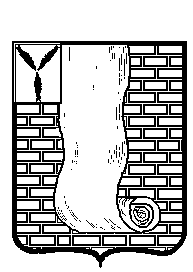  АДМИНИСТРАЦИЯКРАСНОАРМЕЙСКОГО МУНИЦИПАЛЬНОГО РАЙОНА САРАТОВСКОЙ ОБЛАСТИПОСТАНОВЛЕНИЕОб утверждении административного регламента предоставления муниципальной услуги "Выдача специального разрешения на движение по автомобильным дорогам транспортного средства, осуществляющего перевозки тяжеловесных и (или) крупногабаритных грузов, по маршрутам, проходящим по автомобильным дорогам местного значения в границах муниципального образования город КрасноармейскВ соответствии с Федеральным законом от 27 июля 2010 г. N 210-ФЗ "Об организации предоставления государственных и муниципальных услуг", в целях реализации прав и законных интересов граждан при исполнении органами местного самоуправления муниципальных услуг, обеспечения публичности и открытости данной деятельности, повышения качества и доступности предоставления муниципальных услуг, Федеральным законом от 6 октября 2003 года №131-ФЗ «Об общих принципах организации местного самоуправления в Российской Федерации», с ч.10 ст.31 Федерального закона от 08.11.2007 №257-ФЗ «Об автомобильных дорогах и о дорожной деятельности в Российской Федерации и о внесении изменений в отдельные законодательные акты Российской Федерации», Приказом Минтранса России от 05.06.2019 N 167 "Об утверждении Порядка выдачи специального разрешения на движение по автомобильным дорогам тяжеловесного и (или) крупногабаритного транспортного средства", на основании Устава Красноармейского муниципального района Саратовской области администрация Красноармейского муниципального района ПОСТАНОВЛЯЕТ:1. Утвердить административный регламент предоставления муниципальной услуги "Выдача специального разрешения на движение по автомобильным дорогам транспортного средства, осуществляющего перевозки тяжеловесных и (или) крупногабаритных грузов, по маршрутам, проходящим по автомобильным дорогам местного значения в границах муниципального образования город Красноармейск согласно приложению;2. Организационно – контрольному отделу администрации Красноармейского муниципального района Саратовской области опубликовать настоящее постановление путем размещения на официальном сайте администрации Красноармейского муниципального района в информационно-телекоммуникационной сети "Интернет";3. Контроль за исполнением настоящего постановления возложить на первого заместителя главы администрации Красноармейского муниципального района.Глава Красноармейского муниципального района                                                                       А.В. Петаев                                                                              Приложение                                                                              УТВЕРЖДЕНО                                                                              постановлением администрации                                                                               Красноармейского                                                                               муниципального района                                                                              от 18.10.2019г. № 806-рАдминистративный регламент предоставления муниципальной услуги "Выдача специального разрешения на движение по автомобильным дорогам транспортного средства, осуществляющего перевозки тяжеловесных и (или) крупногабаритных грузов, по маршрутам, проходящим по автомобильным дорогам местного значения в границах муниципального образования город Красноармейск»1. Общие положения1.1. Административный регламент предоставления муниципальной услуги "Выдача специального разрешения на движение по автомобильным дорогам транспортного средства, осуществляющего перевозки тяжеловесных и (или) крупногабаритных грузов, по маршрутам, проходящим по автомобильным дорогам местного значения в границах муниципального образования город Красноармейск (далее - регламент) устанавливает порядок и стандарт предоставления муниципальной услуги по выдаче специального разрешения на движение по автомобильным дорогам транспортного средства, осуществляющего перевозки тяжеловесных и (или) крупногабаритных грузов по маршрутам, проходящим по автомобильным дорогам местного значения в границах муниципального образования город Красноармейск, в случае, если маршрут, часть маршрута тяжеловесного и (или) крупногабаритного транспортного средства проходит по автомобильным дорогам местного значения муниципального образования город Красноармейск и не проходят по автомобильным дорогам федерального, регионального или межмуниципального значения, участкам таких автомобильных дорог.2. Стандарт предоставления муниципальной услуги2.1. Наименование муниципальной услуги - "Выдача специального разрешения на движение по автомобильным дорогам транспортного средства, осуществляющего перевозки тяжеловесных и (или) крупногабаритных грузов, по маршрутам, проходящим по автомобильным дорогам местного значения в границах муниципального образования город Красноармейск (далее - муниципальная услуга).Заявителем на предоставление муниципальной услуги (далее - заявитель) является владелец транспортного средства (физические лица, юридические лица, индивидуальные предприниматели), осуществляющего перевозки тяжеловесных и (или) крупногабаритных грузов. От имени заявителя могут выступать его уполномоченные представители.  	      2.2. Муниципальная услуга предоставляется администрацией Красноармейского муниципального района (далее - Администрация). Администрация располагается по адресу: 412800, Саратовская область, г.Красноармейск, ул. Ленина д.62График работы Администрации: понедельник - пятница с 8.00 часов до 17.00 часов.Перерыв с 13.00 часов до 14.00 часов. Телефон: (84550) 2-17-65.Адрес электронной почты: org.kmr@mail.ruПрием заявителей осуществляется в часы работы Администрации.2.3. Результатом предоставления муниципальной услуги является выдача специального разрешения на движение по автомобильным дорогам транспортного средства, осуществляющего перевозки тяжеловесных и (или) крупногабаритных грузов, по маршрутам, проходящим по автомобильным дорогам местного значения в границах муниципального образования город Красноармейск (далее - разрешение).2.4. Срок предоставления муниципальной услуги в случае, если требуется согласование маршрута транспортного средства, осуществляющего перевозки тяжеловесных и (или) крупногабаритных грузов, только владельцами автомобильных дорог, и при наличии соответствующих согласований составляет 5 рабочих дней с даты регистрации заявления о получении разрешения.В случае, если для осуществления перевозки тяжеловесных и (или) крупногабаритных грузов требуется оценка технического состояния автомобильных дорог, их укрепление или принятие специальных мер по обустройству автомобильных дорог, их участков, а также пересекающих автомобильную дорогу сооружений и инженерных коммуникаций, срок предоставления муниципальной услуги увеличивается на срок проведения указанных мероприятий.В случае отсутствия возможности использования факсимильной связи и (или) единой системы межведомственного электронного взаимодействия срок предоставления муниципальной услуги увеличивается на срок доставки документов почтой России.Заявления по экстренному пропуску тяжеловесных и (или) крупногабаритных транспортных средств, направляемых для ликвидации последствий чрезвычайных ситуаций, а также специализированных транспортных средств телевизионных компаний (передвижных телевизионных станций, состоящих из основного и вспомогательного транспортного средства, груз которых составляет оборудование, необходимое для проведения съемок, и мобильных энергетических комплексов), направляемых на проведение съемок и трансляций, рассматриваются Администрацией в оперативном порядке в течение одного рабочего дня с даты регистрации заявления.2.5. Предоставление муниципальной услуги осуществляется в соответствии с:- Федеральным законом от 6 октября 2003 г. N 131-ФЗ "Об общих принципах организации местного самоуправления в Российской Федерации" (первоначальный текст опубликован в изданиях: "Российская газета" от 8 октября 2003 г. N 202; "Парламентская газета" от 8 октября 2003 г. N 186; Собрание законодательства Российской Федерации от 6 октября 2003 г. N 40, статья 3822; Ведомости Федерального Собрания Российской Федерации от 11 октября 2003 г. N 29; в приложении к изданию "Российская газета", 2003 год, N 40);- Федеральным законом от 8 ноября 2007 г. N 257-ФЗ "Об автомобильных дорогах и о дорожной деятельности в Российской Федерации и о внесении изменений в отдельные законодательные акты Российской Федерации" (первоначальный текст опубликован в издании Собрание законодательства Российской Федерации от 12 ноября 2007 г. N 46, ст. 5553);- Федеральным законом от 7 февраля 2011 г. N 3-ФЗ "О полиции" (первоначальный текст опубликован в издании Собрание законодательства Российской Федерации от 14 февраля 2011 г. N 7, ст. 900);- Федеральным законом от 10 декабря 1995 г. N 196-ФЗ "О безопасности дорожного движения" (первоначальный текст опубликован в издании Собрание законодательства Российской Федерации от 11 декабря 1995 г. N 50, ст. 4873);- Федеральным законом от 10 декабря 1995 г. N 196-ФЗ "О безопасности дорожного движения" (первоначальный текст опубликован в издании Собрание законодательства Российской Федерации от 11 декабря 1995 г. N 50, ст. 4873);- Федеральным законом от 27 июля 2010 г. N 210-ФЗ "Об организации предоставления государственных и муниципальных услуг" (первоначальный текст опубликован в изданиях: "Российская газета" от 30 июля 2010 г. N 168, Собрание законодательства Российской Федерации от 2 августа 2010 г. N 31, ст. 4179);- Федеральным законом от 24 ноября 1995 г. N 181-ФЗ "О социальной защите инвалидов в Российской Федерации" (первоначальный текст опубликован в изданиях: Собрание законодательства Российской Федерации от 27 ноября 1995 г. N 48, ст. 4563, "Российская газета" от 2 декабря 1995 г. N 234);- Налоговым кодексом Российской Федерации (первоначальный текст опубликован в изданиях: Собрание законодательства Российской Федерации от 7 августа 2000 г. N 32, ст. 3340, "Российская газета" от 10 августа 2000 г. N 153-154, "Парламентская газета" от 10 августа 2000 г. N 151-152, Ведомости Федерального Собрания Российской Федерации от 25 сентября 2000 г. N 25);- постановлением Правительства Российской Федерации от 23 октября 1993 г. N 1090 "О правилах дорожного движения" (первоначальный текст опубликован в издании Собрание актов Президента Российской Федерации и Правительства Российской Федерации от 22 ноября 1993 г. N 47, ст. 4531);- постановлением Правительства Российской Федерации от 16 ноября 2009 г. N 934 "О возмещении вреда, причиняемого транспортными средствами, осуществляющими перевозки тяжеловесных грузов по автомобильным дорогам Российской Федерации" (первоначальный текст опубликован в издании Собрание законодательства Российской Федерации от 23 ноября 2009 г. N 47, ст. 5673);- постановлением Правительства Российской Федерации от 15 апреля 2011 г. N 272 "Об утверждении правил перевозок грузов автомобильным транспортом" (первоначальный текст опубликован в издании Собрание законодательства Российской Федерации от 25 апреля 2011 г. N 17, ст. 2407);- приказом Министерства транспорта Российской Федерации от 27 августа 2009 г. N 150 "О порядке проведения оценки технического состояния автомобильных дорог" (первоначальный текст опубликован в издании "Бюллетень нормативных актов федеральных органов исполнительной власти" от 15 февраля 2010 г. N 7);- приказом Министерства транспорта Российской Федерации от 24 июля 2012 г. N 258 "Об утверждении Порядка выдачи специального разрешения на движение по автомобильным дорогам транспортного средства, осуществляющего перевозки тяжеловесных и (или) крупногабаритных грузов" (первоначальный текст опубликован в издании "Российская газета" от 16 ноября 2012 г. N 265);     - приказом минэкономразвития Саратовской области от 14 декабря 2017 года N 2626 "О составе действий, которые заявитель вправе совершить в электронной форме при получении государственных и муниципальных услуг в Саратовской области, включаемых в административный регламент предоставления услуги" (опубликован на сайте сетевого издания "Новости Саратовской Губернии" www.g-64.ru 19 декабря 2017 года). 2.6. Исчерпывающий перечень документов, необходимых для предоставления муниципальной услуги.2.6.1. Для получения разрешения заявитель представляет в Администрацию заявление о получении специального разрешения на движение по автомобильным дорогам транспортного средства, осуществляющего перевозки тяжеловесных и (или) крупногабаритных грузов (далее - заявление), по форме согласно приложению к регламенту.2.6.2. К заявлению прилагаются:1) копии документов транспортного средства (паспорт транспортного средства или свидетельство о регистрации транспортного средства), с использованием которого планируется перевозка тяжеловесных и (или) крупногабаритных грузов;2) схема транспортного средства (автопоезда), с использованием которого планируется перевозка тяжеловесных и (или) крупногабаритных грузов, согласно приложению N 3 к Порядку выдачи специального разрешения на движение по автомобильным дорогам транспортного средства, осуществляющего перевозки тяжеловесных и (или) крупногабаритных грузов, утвержденному приказом Министерства транспорта Российской Федерации от 24 июля 2012 г. N 258 (далее - Порядок).На схеме транспортного средства изображается транспортное средство, планируемое к участию в перевозке, количество осей и колес на нем, взаимное расположение осей и колес, распределение нагрузки по осям и в случае неравномерного распределения нагрузки по длине оси - распределение на отдельные колеса;3) сведения о технических требованиях к перевозке заявленного груза в транспортном положении;4) документ, подтверждающий полномочия представителя владельца транспортного средства (в случае подачи заявления представителем владельца транспортного средства);5) документ, подтверждающий согласие, предусмотренный частью 3 статьи 7 Федерального закона от 27 июля 2010 г. N 210-ФЗ "Об организации предоставления государственных и муниципальных услуг".2.6.3. Администрация в отношении владельца транспортного средства получает информацию о государственной регистрации в качестве индивидуального предпринимателя или юридического лица, зарегистрированного на территории Российской Федерации, с использованием единой системы межведомственного электронного взаимодействия и (или) подключаемых к ней региональных систем межведомственного электронного взаимодействия по межведомственному запросу Администрации, исключая требование данных документов у заявителя. Заявитель вправе представить указанную информацию в Администрацию по собственной инициативе.2.7. К документам, представляемым заявителем, устанавливаются следующие требования:- документы не должны содержать подчисток, приписок, зачеркнутых слов и иных не оговоренных в них исправлений, иметь серьезных повреждений, наличие которых не позволяет однозначно истолковывать их содержание;- заявление оформляется на русском языке машинописным текстом (буквами латинского алфавита возможно оформление адреса владельца транспортного средства, наименования владельца транспортного средства, груза, марок и моделей транспортных средств, их государственных регистрационных знаков);- заявление и схема транспортного средства (автопоезда) заверяются подписью заявителя (для физических лиц), подписью руководителя или уполномоченного лица и печатью (при ее наличии) (для юридических лиц и индивидуальных предпринимателей);- копии документов, указанные в подпункте 1 пункта 2.6.2 регламента, заверяются подписью и печатью (при ее наличии) владельца транспортного средства или нотариально.2.8. Основания для отказа в приеме документов.Администрация отказывает в регистрации заявления в случае, если:1) заявление подписано лицом, не имеющим полномочий на подписание данного заявления2) заявление не содержит сведений, установленных пунктом 8 Порядка;3) к заявлению не приложены документы, соответствующие требованиям пунктов 2.6 и 2.7 регламента2.9. Администрация принимает решение об отказе в выдаче разрешения в случае, если:1) согласно Порядку не вправе выдавать разрешения по заявленному маршруту2) сведения, содержащиеся в заявлении и документах, не соответствуют техническим характеристикам транспортного средства и груза, а также технической возможности осуществления заявленной перевозки тяжеловесных и (или) крупногабаритных грузов;3) установленные требования о перевозке делимого груза не соблюдены;4) при согласовании маршрута установлена невозможность осуществления перевозки по заявленному маршруту транспортным средством с заявленными техническими характеристиками в связи с техническим состоянием автомобильной дороги, искусственного сооружения или инженерных коммуникаций, а также по требованиям безопасности дорожного движения;5) отсутствует согласие заявителя на- проведение оценки технического состояния автомобильной дороги согласно пункту 26 Порядка;- принятие специальных мер по обустройству пересекающих автомобильную дорогу сооружений и инженерных коммуникаций, определенных согласно проведенной оценке технического состояния автомобильной дороги и в установленных законодательством случаях;- укрепление автомобильных дорог или принятие специальных мер по обустройству автомобильных дорог или их участков, определенных согласно проведенной оценке технического состояния автомобильной дороги и в установленных законодательством случаях;6) заявитель не произвел оплату оценки технического состояния автомобильных дорог, их укрепления в случае, если такие работы были проведены по согласованию с заявителем;7) заявитель не произвел оплату принятия специальных мер по обустройству автомобильных дорог, их участков, а также пересекающих автомобильную дорогу сооружений и инженерных коммуникаций, если такие работы были проведены по согласованию с заявителем;8) заявитель не внес плату в счет возмещения вреда, причиняемого автомобильным дорогам транспортным средством, осуществляющим перевозку тяжеловесных грузов;9) отсутствует оригинал заявления и схема транспортного средства (автопоезда) на момент выдачи разрешения, заверенные регистрационные документы транспортного средства, если заявление и документы направлялись в Администрацию с использованием факсимильной связи.2.10. Размер платы, взимаемой с заявителя при предоставлении муниципальной услуги2.10.1. В случае, если нагрузка на ось тяжеловесного транспортного средства превышает допустимую нагрузку на ось транспортного средства более чем на два процента, но не более чем на десять процентов взимается государственная пошлина в соответствии с законодательством Российской Федерации о налогах и сборах.2.10.2. При выдаче разрешения взимается плата в счет возмещения вреда, причиняемого транспортным средством, осуществляющим перевозки тяжеловесных грузов по автомобильным дорогам местного значения в границах муниципального образования город Красноармейск, исходя из расчетов, производимых в соответствии с постановлением Правительства Российской Федерации от 16 ноября 2009 г. N 934 "О возмещении вреда, причиняемого транспортными средствами, осуществляющими перевозки тяжеловесных грузов по автомобильным дорогам Российской Федерации" (далее - плата в счет возмещения вреда).2.10.3. В случае, если для движения транспортного средства, осуществляющего перевозки тяжеловесных и (или) крупногабаритных грузов, требуется оценка технического состояния автомобильных дорог, их укрепление или принятие специальных мер по обустройству автомобильных дорог, их участков, а также пересекающих автомобильную дорогу сооружений и инженерных коммуникаций, заявитель возмещает владельцам таких автомобильных дорог, сооружений и инженерных коммуникаций расходы на осуществление указанной оценки и принятие указанных мер.2.11. Время ожидания в очереди при подаче заявления на предоставление муниципальной услуги и при получении результата предоставления муниципальной услуги не должно превышать 15 минут2.12. Срок регистрации запроса заявителя о предоставлении муниципальной услуги составляет один рабочий день.2.13. Помещение для приема заявителей оборудуется информационными табличками с указанием номера кабинета и названия отдела. Таблички на дверях или стенах устанавливаются таким образом, чтобы при открытой двери таблички были видны и читаемы.2.14. Помещение Администрации оснащается:- противопожарной системой и средствами пожаротушения;- системой оповещения о возникновении чрезвычайной ситуации;- средствами оказания первой медицинской помощи.Вход и выход из помещений оборудуется соответствующими указателями.Места информирования, предназначенные для ознакомления заявителей с информационными материалами, оборудуются стендами с указанием:- перечня необходимых для предоставления муниципальной услуги документов;- номера кабинета;- фамилии, имени, отчества ответственного работника Администрации;- графика работы Администрации;- адреса официального сайта Администрации в информационно-телекоммуникационной ети Интернет.Для заявителей, являющихся инвалидами, создаются условия, обеспечивающие доступность муниципальной услуги- вход в помещение Администрации оборудуется кнопкой вызова специалиста, пандусами, позволяющими обеспечить беспрепятственный доступ и передвижение по помещениям инвалидов, включая инвалидов, использующих кресла-коляски;- инвалидам оказывается содействие со стороны специалистов Администрации (при необходимости) при входе, выходе и перемещении по помещению, приеме и выдаче документов;- инвалидам оказывается необходимая помощь специалистом Администрации, связанная с разъяснением в доступной для них форме порядка предоставления муниципальной услуги, оформлением необходимых для предоставления муниципальной услуги документов;- обеспечивается допуск в помещение Администрации сурдопереводчика, тифлосурдопереводчика, а также иного лица, владеющего жестовым языком, собаки-проводника при наличии документа, подтверждающего ее специальное обучение, выданного в установленной форме;- инвалидам работником Администрации оказывается иная необходимая помощь в преодолении барьеров, мешающих получению ими услуги наравне с другими лицами.2.15. Информирование о предоставлении муниципальной услуги.Информирование об исполнении муниципальной услуги осуществляется ответственным работником, который назначается Главой района.В любое время со дня приема документов в соответствии с графиком работы Администрации заявитель имеет право на получение информации о ходе предоставления муниципальной услуги, обратившись в устной форме, посредством телефонной связи, в письменном виде, а также посредством электронной почты2.16. Текст регламента размещается на официальном сайте администрации Красноармейского муниципального района в информационно-телекоммуникационной сети Интернет. 3. Состав, последовательность и сроки выполнения административных процедур, требования к порядку их выполнения3.1. Предоставление муниципальной услуги включает в себя следующие административные процедуры:- прием и регистрация заявления и документов к нему;- рассмотрение и согласование заявления;3.2. Прием и регистрация заявления и документов к нему.3.2.1. Основанием для начала исполнения административной процедуры по приему и регистрации заявления и документов к нему является обращение заявителя в Администрацию с документами, предусмотренными пунктом 2.6 регламента.3.2.2. Допускается подача заявления и документов, указанных в пункте 2.6 регламента, путем направления их в адрес Администрации посредством факсимильной связи с последующим представлением оригиналов заявления и схемы транспортного средства, заверенных копий документов и материалов, указанных в подпункте 1 пункта 2.6.2 регламента.3.2.3. Специалист Администрации, уполномоченный на прием документов (далее – специалист Администрации), при поступлении заявления устанавливает наличие или отсутствие оснований для отказа в приеме документов, предусмотренных пунктом 2.8 регламента.3.2.4. При наличии оснований для отказа в приеме документов специалист Администрации незамедлительно информирует заявителя об отказе в регистрации заявления с указанием оснований принятия данного решения.3.2.5. При отсутствии оснований для отказа в приеме документов специалист Администрации регистрирует заявление в журнале регистрации заявлений.3.2.6. По обращению заявителя Администрация представляет ему сведения о дате поступления заявления и его регистрационном номере.3.2.7. Специалист Администрации передает зарегистрированное заявление и документы к нему Главе района для проставления резолюции с указанием исполнителя, ответственного за предоставление муниципальной услуги (далее - исполнитель).3.2.8. Документы с резолюцией Главы района специалист Администрации передает исполнителю, указанному в резолюции3.2.9. Максимальный срок исполнения административной процедуры составляет один рабочий день со дня поступления заявления и документов к нему.3.3. Рассмотрение и согласование заявления.3.3.1. Основанием для начала исполнения административной процедуры является поступление заявления и документов к нему исполнителю.3.3.2. Исполнитель при рассмотрении представленных документов в течение четырех рабочих дней со дня регистрации заявления проверяет:1) наличие полномочий на выдачу разрешения по заявленному маршруту;2) сведения, представленные в заявлении и документах, на соответствие технических характеристик транспортного средства и груза, а также технической возможности осуществления заявленной перевозки тяжеловесных и (или) крупногабаритных грузов;3) информацию о государственной регистрации в качестве индивидуального предпринимателя или юридического лица (для российских перевозчиков) с использованием единой системы межведомственного электронного взаимодействия и подключаемых к ней региональных систем межведомственного электронного взаимодействия;4) соблюдение требований о перевозке делимого груза.3.3.3. При наличии оснований для отказа в предоставлении муниципальной услуги, предусмотренных подпунктами 1-3 пункта 2.9 регламента, исполнитель подготавливает уведомление об отказе в выдаче разрешения и представляет его на подпись Главе района.3.3.4. Подписанное Главой района уведомление об отказе в выдаче разрешения в течение четырех рабочих дней с даты регистрации заявления направляется заявителю.3.3.5. При отсутствии оснований для отказа в предоставлении муниципальной услуги, предусмотренных подпунктами 1-3 пункта 2.9 регламента, исполнитель в течение четырех рабочих дней со дня регистрации заявления:1) устанавливает путь следования по заявленному маршруту;2) определяет владельцев автомобильных дорог по пути следования заявленного маршрута3) направляет в адрес владельцев автомобильных дорог, по дорогам которых проходит данный маршрут, часть маршрута, запрос на согласование маршрута транспортного средства, осуществляющего перевозки тяжеловесных и (или) крупногабаритных грузов (далее - запрос), в котором указывается: наименование органа, направившего запрос, исходящий номер и дата запроса, вид перевозки; маршрут движения (участок маршрута); наименование и адрес владельца транспортного средства; государственный регистрационный знак транспортного средства; предполагаемый срок и количество поездок; характеристика груза (наименование, габариты, масса); параметры транспортного средства (автопоезда) (расстояние межу осями, нагрузка на оси, количество осей, масса транспортного средства (автопоезда) без груза/с грузом, габариты транспортного средства (автопоезда); необходимость автомобиля прикрытия (сопровождения), предполагаемая скорость движения, подпись должностного лица (в случае направления запроса на бумажном носителе.3.3.6. Согласование маршрута осуществляется путем предоставления документа о согласовании, в том числе посредством факсимильной связи или путем применения единой системы межведомственного электронного взаимодействия с использованием электронно-цифровой подписи или ведомственных информационных систем с последующим хранением оригиналов документов в случае отсутствия механизма удостоверения электронно-цифровой подписи.3.3.7. К документу о согласовании маршрута владельцем автомобильной дороги прикладывается расчет платы в счет возмещения вреда.3.3.8. В случае, если характеристики автомобильных дорог или пересекающих автомобильную дорогу сооружений и инженерных коммуникаций не позволяют осуществить перевозку тяжеловесных и (или) крупногабаритных грузов по указанному в заявлении маршруту, владельцы автомобильных дорог направляют в Администрацию мотивированный отказ в согласовании запроса.3.3.9. Согласование маршрута проводится владельцами автомобильных дорог в течение четырех рабочих дней с даты поступления от Администрации запроса3.3.10. В случае, если будет установлено, что по маршруту, предложенному заявителем, для осуществления перевозки тяжеловесного и (или) крупногабаритного груза требуется составление специального проекта, проведение обследования автомобильных дорог, их укрепление или принятие специальных мер по обустройству автомобильных дорог, их участков, а также пересекающих автомобильную дорогу сооружений и инженерных коммуникаций, Администрация  информирует об этом заявителя и дальнейшее согласование маршрута осуществляется в соответствии с Федеральным законом от 8 ноября 2007 г. N 257-ФЗ "Об автомобильных дорогах и о дорожной деятельности в Российской Федерации и о внесении изменений в отдельные законодательные акты Российской Федерации", включая согласование с владельцами пересекающих автомобильную дорогу сооружений и инженерных коммуникаций, если для осуществления перевозки тяжеловесных и (или) крупногабаритных грузов требуется принятие специальных мер по обустройству пересекающих автомобильную дорогу сооружений и инженерных коммуникаций.3.3.11. После согласования маршрута всеми владельцами автомобильных дорог, входящих в указанный маршрут, Администрация оформляет разрешение и в случаях, установленных федеральными законами от 8 ноября 2007 г. N 257-ФЗ "Об автомобильных дорогах и о дорожной деятельности в Российской Федерации и о внесении изменений в отдельные законодательные акты Российской Федерации", от 7 февраля 2011 г. N 3-ФЗ "О полиции, направляет в адрес органа ГИБДД запрос на согласование маршрута, который состоит из оформленного разрешения с приложением копий документов, указанных в подпунктах 1-3 пункта 2.6.2 регламента, и копий согласований маршрута транспортного средства.Согласование маршрута проводится органом ГИБДД в течение четырех рабочих дней с даты регистрации запроса, полученного от Администрации.3.3.12. Максимальный срок исполнения административной процедуры в случае, если требуется согласование только владельцев автомобильных дорог, и при наличии соответствующих согласований (мотивированного отказа в согласовании) составляет 5 рабочих дней, в случае необходимости согласования маршрута транспортного средства с органом ГИБДД - 12 рабочих дней.В случае, если для осуществления перевозки тяжеловесных и (или) крупногабаритных грузов требуется оценка технического состояния автомобильных дорог, их укрепление или принятие специальных мер по обустройству автомобильных дорог, их участков, а также пересекающих автомобильную дорогу сооружений и инженерных коммуникаций, срок исполнения административной процедуры увеличивается на срок проведения указанных мероприятий.3.4. Принятие решения о выдаче (об отказе в выдаче) разрешения, выдача либо направление заявителю разрешения или уведомления об отказе в выдаче разрешения.3.4.1. Основанием для начала исполнения административной процедуры является получение Администрации необходимых согласований (мотивированного отказа в согласовании) от владельцев автомобильных дорог, согласования маршрута органом ГИБДД.3.4.2. Администрация при получении необходимых согласований определяет и доводит до сведения заявителя размер платы в счет возмещения вреда.3.4.3. Выдача разрешения осуществляется Администрацией после представления заявителем следующих документов:1) копии платежных документов, подтверждающих внесение платы в счет возмещения вреда, а также в случаях, установленных Порядком, оплату расходов на оценку технического состояния автомобильных дорог, их укрепление или на принятие специальных мер по обустройству автомобильных дорог или их участков, а также пересекающих автомобильную дорогу сооружений и инженерных коммуникаций.Подтверждение факта оплаты государственной пошлины за выдачу разрешения Комитет получает посредством использования единой системы межведомственного электронного взаимодействия по межведомственному запросу;2) оригинал заявления и схемы транспортного средства, а также заверенные копии документов, указанных в подпункте 1 пункта 2.6.2 регламента (в случае подачи заявления в адрес Администрации посредством факсимильной связи).3.4.4. По письменному обращению заявителя в течение одного рабочего дня до выдачи разрешения в случае, если не требуется согласование маршрута с органом ГИБДД, допускается замена указанного в заявлении транспортного средства на аналогичное по своим техническим характеристикам, весовым и габаритным параметрам при условии представления подтверждающих однотипность весовых и габаритных параметров документов (копия паспорта транспортного средства или свидетельства о регистрации).3.4.5. При наличии оснований для отказа в предоставлении муниципальной услуги исполнитель подготавливает уведомление об отказе в предоставлении разрешения с указанием оснований принятия данного решения и передает его на подпись Главе района.3.4.6. При отсутствии оснований для отказа в предоставлении муниципальной услуги исполнитель передает разрешение, оформленное в соответствии с требованиями Порядка, на подпись Главе района.3.4.7. Подписанное Главой района разрешение или уведомление об отказе в выдаче разрешения выдается (направляется) заявителю.3.4.8. Максимальный срок исполнения административной процедуры составляет три рабочих дня.3.4.9. В случае обнаружения заявителем в документах, выданных в результате предоставления муниципальной услуги, опечаток и ошибок специалист администрации устраняет допущенные опечатки и ошибки в течение одного дня со дня обращения заявителя4. Формы контроля за исполнением административного регламента4.1. Текущий контроль за соблюдением последовательности действий, определенных административными процедурами по предоставлению муниципальной услуги ответственным работником, осуществляется Главой района.4.2. Муниципальные служащие, участвующие в предоставлении муниципальной услуги, несут ответственность за решения и действия (бездействие), принимаемые (осуществляемые) в ходе предоставления муниципальной услуги, в соответствии с действующим законодательством.5. Досудебный (внесудебный) порядок обжалования решений и действий (бездействия) органа, предоставляющего муниципальную услугу, а также должностных лиц5.1. Заявители имеют право на обжалование действий (бездействия) и решений, осуществляемых и принимаемых при предоставлении муниципальной услуги. Жалоба заявителей подается и рассматривается в порядке, предусмотренном Федеральным законом от 27 июля 2010 г. N 210-ФЗ "Об организации предоставления государственных и муниципальных услуг".5.1.1. Заявитель может обратиться с жалобой в следующих случаях:- нарушение срока регистрации запроса о предоставлении муниципальной услуги;- нарушение срока предоставления муниципальной услуги- требование у заявителя документов или информации либо осуществления действий, представление или осуществление которых не предусмотрено нормативными правовыми актами Российской Федерации, нормативными правовыми актами Саратовской области, муниципальными правовыми актами для предоставления муниципальной услуги;- отказ в приеме документов у заявителя, представление которых предусмотрено нормативными правовыми актами Российской Федерации, нормативными правовыми актами Саратовской области, муниципальными правовыми актами для предоставления муниципальной услуги;- отказ в предоставлении муниципальной услуги, если основания отказа не предусмотрены федеральными законами и принятыми в соответствии с ними иными нормативными правовыми актами Российской Федерации, законами и иными нормативными правовыми актами Саратовской области, муниципальными правовыми актами;- затребование с заявителя при предоставлении муниципальной услуги платы, не предусмотренной нормативными правовыми актами Российской Федерации, нормативными правовыми актами Саратовской области, муниципальными правовыми актами;- отказ Администрации, должностного лица Администрации в исправлении допущенных опечаток и ошибок в документах, выданных в результате предоставления муниципальной услуги, либо нарушение установленного срока таких исправлений;- нарушение срока или порядка выдачи документов по результатам предоставления муниципальной услуги;- приостановление предоставления муниципальной услуги, если основания приостановления не предусмотрены федеральными законами и принятыми в соответствии с ними иными нормативными правовыми актами Российской Федерации, законами и иными нормативными правовыми актами Саратовской области, муниципальными правовыми актами;- требование у заявителя при предоставлении муниципальной услуги документов или информации, отсутствие и (или) недостоверность которых не указывалась при первоначальном отказе в приеме документов, необходимых для предоставления муниципальной услуги, либо в предоставлении муниципальной услуги, за исключением случаев, предусмотренных пунктом 4 части 1 статьи 7 Федерального закона от 27 июля 2010 г. N 210-ФЗ "Об организации предоставления государственных и муниципальных услуг".5.2. Требования к порядку подачи и рассмотрения жалобы.5.2.1. Жалоба подается в письменной форме на бумажном носителе, в электронной форме в комитет. Жалоба на решения и действия (бездействие) подается в Администрацию. 5.2.2. Жалоба на решения и действия (бездействие) Администрации, должностного лица Администрации, муниципального служащего Администрации, руководителя Администрации может быть направлена по почте (электронной почте), через многофункциональный центр предоставления государственных и муниципальных услуг, официальный сайт Администрации, единый портал государственных и муниципальных услуг (функций), портал федеральной государственной информационной системы, обеспечивающей процесс досудебного (внесудебного) обжалования решений и действий (бездействия), совершенных при предоставлении государственных и муниципальных услуг, а также может быть принята при личном приеме заявителя.      5.2.3. Жалоба должна содержать:           - наименование Администрации, фамилию, имя, отчество должностного лица Администрации либо муниципального служащего Администрации, решения и действия (бездействие) которых обжалуются;- фамилию, имя, отчество (последнее - при наличии), сведения о месте жительства заявителя - физического лица либо наименование, сведения о месте нахождения заявителя - юридического лица, а также номер (номера) контактного телефона, адрес (адреса) электронной почты (при наличии) и почтовый адрес, по которым должен быть направлен ответ заявителю;- сведения об обжалуемых решениях и действиях (бездействии) Администрации, должностного лица Администрации либо муниципального служащего Администрации;- доводы, на основании которых заявитель не согласен с решением и действием (бездействием) Администрации, должностного лица Администрации либо муниципального служащего Администрации.Заявителем могут быть представлены документы (при наличии), подтверждающие доводы заявителя, либо их копии.5.2.4. Жалоба, поступившая в Администрацию, регистрируется в течение одного дня со дня поступления, подлежит рассмотрению в течение 15 рабочих дней со дня ее регистрации, а в случае обжалования отказа Администрации в приеме документов у заявителя либо в исправлении допущенных опечаток и ошибок или в случае обжалования нарушения установленного срока таких исправлений - в течение пяти рабочих дней со дня ее регистрации5.2.5. По результатам рассмотрения жалобы принимается одно из следующих решений- жалоба удовлетворяется, в том числе в форме отмены принятого решения, исправления допущенных опечаток и ошибок в выданных в результате предоставления муниципальной услуги документах, возврата заявителю денежных средств, взимание которых не предусмотрено нормативными правовыми актами Российской Федерации, нормативными правовыми актами Саратовской области, муниципальными правовыми актами;- в удовлетворении жалобы отказывается5.2.6. Не позднее дня, следующего за днем принятия решения, заявителю в письменной форме и по желанию заявителя в электронной форме направляется мотивированный ответ о результатах рассмотрения жалобы.В случае признания жалобы подлежащей удовлетворению в ответе заявителю дается информация о действиях, осуществляемых Администрацией в целях незамедлительного устранения выявленных нарушений при оказании муниципальной услуги, а также приносятся извинения за доставленные неудобства и указывается информация о дальнейших действиях, которые необходимо совершить заявителю в целях получения муниципальной услуги.5.2.7. В случае признания жалобы, не подлежащей удовлетворению, в ответе заявителю даются аргументированные разъяснения о причинах принятого решения, а также информация о порядке обжалования принятого решения.5.2.8. В случае установления в ходе или по результатам рассмотрения жалобы признаков состава административного правонарушения или преступления должностное лицо, работник, наделенные полномочиями по рассмотрению жалоб, незамедлительно направляют имеющиеся материалы в органы прокуратуры.Глава Красноармейскогомуниципального района                                                                      А.В. Петаев:Приложение №1 к административному регламенту «Выдача специального разрешения на движение по автомобильным дорогам транспортного средства, осуществляющего перевозки тяжеловесных и (или) крупногабаритных грузов, по маршрутам, проходящим по автомобильным дорогам местного значения в границах муниципального образования город КрасноармейскФорма заявления_____* в графе указывается полное наименование груза, основные характеристики, марка, модель, описание индивидуальной и транспортной тары (способ крепления).


Приложение № 2 административному регламенту «Выдача специального разрешения на движение по автомобильным дорогам транспортного средства, осуществляющего перевозки тяжеловесных и (или) крупногабаритных грузов, по маршрутам, проходящим по автомобильным дорогам местного значения в границах муниципального образования город КрасноармейскЗаявлениеПрошу предоставить сведения о состоянии муниципальной автомобильной дороги ______________________________________________________________(наименование автомобильной дороги)__________________________________________________________________Настоящим заявлением даю согласие на обработку персональных данных в соответствии с Федеральным законом от 27 июля 2006 года № 152-ФЗ «О персональных данных».«_______» ____________ 20__г.		______________________________								Подпись заявителя   от18 октября 2019г.№806от18 октября 2019г.№806г. КрасноармейскРеквизиты заявителя (наименование, адрес (местонахождение)- для юридических лиц, Ф.И.О., адрес места жительства- для индивидуальных предпринимателей и физических лиц)
Реквизиты заявителя (наименование, адрес (местонахождение)- для юридических лиц, Ф.И.О., адрес места жительства- для индивидуальных предпринимателей и физических лиц)
Реквизиты заявителя (наименование, адрес (местонахождение)- для юридических лиц, Ф.И.О., адрес места жительства- для индивидуальных предпринимателей и физических лиц)
Реквизиты заявителя (наименование, адрес (местонахождение)- для юридических лиц, Ф.И.О., адрес места жительства- для индивидуальных предпринимателей и физических лиц)
Реквизиты заявителя (наименование, адрес (местонахождение)- для юридических лиц, Ф.И.О., адрес места жительства- для индивидуальных предпринимателей и физических лиц)
Реквизиты заявителя (наименование, адрес (местонахождение)- для юридических лиц, Ф.И.О., адрес места жительства- для индивидуальных предпринимателей и физических лиц)
Реквизиты заявителя (наименование, адрес (местонахождение)- для юридических лиц, Ф.И.О., адрес места жительства- для индивидуальных предпринимателей и физических лиц)
Реквизиты заявителя (наименование, адрес (местонахождение)- для юридических лиц, Ф.И.О., адрес места жительства- для индивидуальных предпринимателей и физических лиц)
Реквизиты заявителя (наименование, адрес (местонахождение)- для юридических лиц, Ф.И.О., адрес места жительства- для индивидуальных предпринимателей и физических лиц)
Реквизиты заявителя (наименование, адрес (местонахождение)- для юридических лиц, Ф.И.О., адрес места жительства- для индивидуальных предпринимателей и физических лиц)
Реквизиты заявителя (наименование, адрес (местонахождение)- для юридических лиц, Ф.И.О., адрес места жительства- для индивидуальных предпринимателей и физических лиц)
Реквизиты заявителя (наименование, адрес (местонахождение)- для юридических лиц, Ф.И.О., адрес места жительства- для индивидуальных предпринимателей и физических лиц)
Реквизиты заявителя (наименование, адрес (местонахождение)- для юридических лиц, Ф.И.О., адрес места жительства- для индивидуальных предпринимателей и физических лиц)
Реквизиты заявителя (наименование, адрес (местонахождение)- для юридических лиц, Ф.И.О., адрес места жительства- для индивидуальных предпринимателей и физических лиц)
Реквизиты заявителя (наименование, адрес (местонахождение)- для юридических лиц, Ф.И.О., адрес места жительства- для индивидуальных предпринимателей и физических лиц)
Реквизиты заявителя (наименование, адрес (местонахождение)- для юридических лиц, Ф.И.О., адрес места жительства- для индивидуальных предпринимателей и физических лиц)
Реквизиты заявителя (наименование, адрес (местонахождение)- для юридических лиц, Ф.И.О., адрес места жительства- для индивидуальных предпринимателей и физических лиц)
Реквизиты заявителя (наименование, адрес (местонахождение)- для юридических лиц, Ф.И.О., адрес места жительства- для индивидуальных предпринимателей и физических лиц)
Реквизиты заявителя (наименование, адрес (местонахождение)- для юридических лиц, Ф.И.О., адрес места жительства- для индивидуальных предпринимателей и физических лиц)
Реквизиты заявителя (наименование, адрес (местонахождение)- для юридических лиц, Ф.И.О., адрес места жительства- для индивидуальных предпринимателей и физических лиц)
Реквизиты заявителя (наименование, адрес (местонахождение)- для юридических лиц, Ф.И.О., адрес места жительства- для индивидуальных предпринимателей и физических лиц)
Реквизиты заявителя (наименование, адрес (местонахождение)- для юридических лиц, Ф.И.О., адрес места жительства- для индивидуальных предпринимателей и физических лиц)
Реквизиты заявителя (наименование, адрес (местонахождение)- для юридических лиц, Ф.И.О., адрес места жительства- для индивидуальных предпринимателей и физических лиц)
Исх. отИсх. отNNпоступило впоступило впоступило вдатаN
Заявление о получении специального разрешения на движение по автомобильным дорогам транспортного средства, осуществляющего перевозки тяжеловесных и (или) крупногабаритных грузов
Заявление о получении специального разрешения на движение по автомобильным дорогам транспортного средства, осуществляющего перевозки тяжеловесных и (или) крупногабаритных грузов
Заявление о получении специального разрешения на движение по автомобильным дорогам транспортного средства, осуществляющего перевозки тяжеловесных и (или) крупногабаритных грузов
Заявление о получении специального разрешения на движение по автомобильным дорогам транспортного средства, осуществляющего перевозки тяжеловесных и (или) крупногабаритных грузов
Заявление о получении специального разрешения на движение по автомобильным дорогам транспортного средства, осуществляющего перевозки тяжеловесных и (или) крупногабаритных грузов
Заявление о получении специального разрешения на движение по автомобильным дорогам транспортного средства, осуществляющего перевозки тяжеловесных и (или) крупногабаритных грузов
Заявление о получении специального разрешения на движение по автомобильным дорогам транспортного средства, осуществляющего перевозки тяжеловесных и (или) крупногабаритных грузов
Заявление о получении специального разрешения на движение по автомобильным дорогам транспортного средства, осуществляющего перевозки тяжеловесных и (или) крупногабаритных грузов
Заявление о получении специального разрешения на движение по автомобильным дорогам транспортного средства, осуществляющего перевозки тяжеловесных и (или) крупногабаритных грузов
Заявление о получении специального разрешения на движение по автомобильным дорогам транспортного средства, осуществляющего перевозки тяжеловесных и (или) крупногабаритных грузов
Заявление о получении специального разрешения на движение по автомобильным дорогам транспортного средства, осуществляющего перевозки тяжеловесных и (или) крупногабаритных грузов
Заявление о получении специального разрешения на движение по автомобильным дорогам транспортного средства, осуществляющего перевозки тяжеловесных и (или) крупногабаритных грузов
Заявление о получении специального разрешения на движение по автомобильным дорогам транспортного средства, осуществляющего перевозки тяжеловесных и (или) крупногабаритных грузов
Заявление о получении специального разрешения на движение по автомобильным дорогам транспортного средства, осуществляющего перевозки тяжеловесных и (или) крупногабаритных грузов
Заявление о получении специального разрешения на движение по автомобильным дорогам транспортного средства, осуществляющего перевозки тяжеловесных и (или) крупногабаритных грузов
Заявление о получении специального разрешения на движение по автомобильным дорогам транспортного средства, осуществляющего перевозки тяжеловесных и (или) крупногабаритных грузов
Заявление о получении специального разрешения на движение по автомобильным дорогам транспортного средства, осуществляющего перевозки тяжеловесных и (или) крупногабаритных грузов
Заявление о получении специального разрешения на движение по автомобильным дорогам транспортного средства, осуществляющего перевозки тяжеловесных и (или) крупногабаритных грузов
Заявление о получении специального разрешения на движение по автомобильным дорогам транспортного средства, осуществляющего перевозки тяжеловесных и (или) крупногабаритных грузов
Заявление о получении специального разрешения на движение по автомобильным дорогам транспортного средства, осуществляющего перевозки тяжеловесных и (или) крупногабаритных грузов
Заявление о получении специального разрешения на движение по автомобильным дорогам транспортного средства, осуществляющего перевозки тяжеловесных и (или) крупногабаритных грузов
Заявление о получении специального разрешения на движение по автомобильным дорогам транспортного средства, осуществляющего перевозки тяжеловесных и (или) крупногабаритных грузов
Заявление о получении специального разрешения на движение по автомобильным дорогам транспортного средства, осуществляющего перевозки тяжеловесных и (или) крупногабаритных грузовНаименование, адрес и телефон владельца транспортного средства Наименование, адрес и телефон владельца транспортного средства Наименование, адрес и телефон владельца транспортного средства Наименование, адрес и телефон владельца транспортного средства Наименование, адрес и телефон владельца транспортного средства Наименование, адрес и телефон владельца транспортного средства Наименование, адрес и телефон владельца транспортного средства Наименование, адрес и телефон владельца транспортного средства Наименование, адрес и телефон владельца транспортного средства Наименование, адрес и телефон владельца транспортного средства Наименование, адрес и телефон владельца транспортного средства Наименование, адрес и телефон владельца транспортного средства Наименование, адрес и телефон владельца транспортного средства Наименование, адрес и телефон владельца транспортного средства Наименование, адрес и телефон владельца транспортного средства Наименование, адрес и телефон владельца транспортного средства Наименование, адрес и телефон владельца транспортного средства Наименование, адрес и телефон владельца транспортного средства Наименование, адрес и телефон владельца транспортного средства Наименование, адрес и телефон владельца транспортного средства Наименование, адрес и телефон владельца транспортного средства Наименование, адрес и телефон владельца транспортного средства Наименование, адрес и телефон владельца транспортного средства ИНН, ОГРН/ОГРИП владельца транспортного средства ИНН, ОГРН/ОГРИП владельца транспортного средства ИНН, ОГРН/ОГРИП владельца транспортного средства ИНН, ОГРН/ОГРИП владельца транспортного средства ИНН, ОГРН/ОГРИП владельца транспортного средства ИНН, ОГРН/ОГРИП владельца транспортного средства ИНН, ОГРН/ОГРИП владельца транспортного средства ИНН, ОГРН/ОГРИП владельца транспортного средства ИНН, ОГРН/ОГРИП владельца транспортного средства ИНН, ОГРН/ОГРИП владельца транспортного средства ИНН, ОГРН/ОГРИП владельца транспортного средства Маршрут движения Маршрут движения Маршрут движения Маршрут движения Маршрут движения Маршрут движения Маршрут движения Маршрут движения Маршрут движения Маршрут движения Маршрут движения Маршрут движения Маршрут движения Маршрут движения Маршрут движения Маршрут движения Маршрут движения Маршрут движения Маршрут движения Маршрут движения Маршрут движения Маршрут движения Маршрут движения Вид перевозки (межрегиональная, местная)Вид перевозки (межрегиональная, местная)Вид перевозки (межрегиональная, местная)Вид перевозки (межрегиональная, местная)Вид перевозки (межрегиональная, местная)Вид перевозки (межрегиональная, местная)Вид перевозки (межрегиональная, местная)Вид перевозки (межрегиональная, местная)Вид перевозки (межрегиональная, местная)Вид перевозки (межрегиональная, местная)Вид перевозки (межрегиональная, местная)Вид перевозки (межрегиональная, местная)Вид перевозки (межрегиональная, местная)Вид перевозки (межрегиональная, местная)Вид перевозки (межрегиональная, местная)Вид перевозки (межрегиональная, местная)Вид перевозки (межрегиональная, местная)Вид перевозки (межрегиональная, местная)Вид перевозки (межрегиональная, местная)Вид перевозки (межрегиональная, местная)Вид перевозки (межрегиональная, местная)Вид перевозки (межрегиональная, местная)Вид перевозки (межрегиональная, местная)На срокНа срокНа срокНа срокНа срокНа срокНа срокНа срокНа срокНа срокНа срокспопоНа количество поездокНа количество поездокНа количество поездокНа количество поездокНа количество поездокНа количество поездокНа количество поездокНа количество поездокНа количество поездокНа количество поездокНа количество поездокХарактеристика груза:Характеристика груза:Характеристика груза:Характеристика груза:Характеристика груза:Характеристика груза:Характеристика груза:Характеристика груза:Характеристика груза:Характеристика груза:Характеристика груза:делимыйделимыйделимыйделимыйделимыйдадададададанетНаименование*Наименование*Наименование*Наименование*Наименование*Наименование*Наименование*Наименование*Наименование*Наименование*Наименование*габаритыгабаритыгабаритыгабаритыгабаритыгабаритымассаТранспортное средство (автопоезд) (марка и модель транспортного средства (тягача, прицепа (полуприцепа), государственный регистрационный знак транспортного средства (тягача, прицепа (полуприцепа)Транспортное средство (автопоезд) (марка и модель транспортного средства (тягача, прицепа (полуприцепа), государственный регистрационный знак транспортного средства (тягача, прицепа (полуприцепа)Транспортное средство (автопоезд) (марка и модель транспортного средства (тягача, прицепа (полуприцепа), государственный регистрационный знак транспортного средства (тягача, прицепа (полуприцепа)Транспортное средство (автопоезд) (марка и модель транспортного средства (тягача, прицепа (полуприцепа), государственный регистрационный знак транспортного средства (тягача, прицепа (полуприцепа)Транспортное средство (автопоезд) (марка и модель транспортного средства (тягача, прицепа (полуприцепа), государственный регистрационный знак транспортного средства (тягача, прицепа (полуприцепа)Транспортное средство (автопоезд) (марка и модель транспортного средства (тягача, прицепа (полуприцепа), государственный регистрационный знак транспортного средства (тягача, прицепа (полуприцепа)Транспортное средство (автопоезд) (марка и модель транспортного средства (тягача, прицепа (полуприцепа), государственный регистрационный знак транспортного средства (тягача, прицепа (полуприцепа)Транспортное средство (автопоезд) (марка и модель транспортного средства (тягача, прицепа (полуприцепа), государственный регистрационный знак транспортного средства (тягача, прицепа (полуприцепа)Транспортное средство (автопоезд) (марка и модель транспортного средства (тягача, прицепа (полуприцепа), государственный регистрационный знак транспортного средства (тягача, прицепа (полуприцепа)Транспортное средство (автопоезд) (марка и модель транспортного средства (тягача, прицепа (полуприцепа), государственный регистрационный знак транспортного средства (тягача, прицепа (полуприцепа)Транспортное средство (автопоезд) (марка и модель транспортного средства (тягача, прицепа (полуприцепа), государственный регистрационный знак транспортного средства (тягача, прицепа (полуприцепа)Транспортное средство (автопоезд) (марка и модель транспортного средства (тягача, прицепа (полуприцепа), государственный регистрационный знак транспортного средства (тягача, прицепа (полуприцепа)Транспортное средство (автопоезд) (марка и модель транспортного средства (тягача, прицепа (полуприцепа), государственный регистрационный знак транспортного средства (тягача, прицепа (полуприцепа)Транспортное средство (автопоезд) (марка и модель транспортного средства (тягача, прицепа (полуприцепа), государственный регистрационный знак транспортного средства (тягача, прицепа (полуприцепа)Транспортное средство (автопоезд) (марка и модель транспортного средства (тягача, прицепа (полуприцепа), государственный регистрационный знак транспортного средства (тягача, прицепа (полуприцепа)Транспортное средство (автопоезд) (марка и модель транспортного средства (тягача, прицепа (полуприцепа), государственный регистрационный знак транспортного средства (тягача, прицепа (полуприцепа)Транспортное средство (автопоезд) (марка и модель транспортного средства (тягача, прицепа (полуприцепа), государственный регистрационный знак транспортного средства (тягача, прицепа (полуприцепа)Транспортное средство (автопоезд) (марка и модель транспортного средства (тягача, прицепа (полуприцепа), государственный регистрационный знак транспортного средства (тягача, прицепа (полуприцепа)Транспортное средство (автопоезд) (марка и модель транспортного средства (тягача, прицепа (полуприцепа), государственный регистрационный знак транспортного средства (тягача, прицепа (полуприцепа)Транспортное средство (автопоезд) (марка и модель транспортного средства (тягача, прицепа (полуприцепа), государственный регистрационный знак транспортного средства (тягача, прицепа (полуприцепа)Транспортное средство (автопоезд) (марка и модель транспортного средства (тягача, прицепа (полуприцепа), государственный регистрационный знак транспортного средства (тягача, прицепа (полуприцепа)Транспортное средство (автопоезд) (марка и модель транспортного средства (тягача, прицепа (полуприцепа), государственный регистрационный знак транспортного средства (тягача, прицепа (полуприцепа)Транспортное средство (автопоезд) (марка и модель транспортного средства (тягача, прицепа (полуприцепа), государственный регистрационный знак транспортного средства (тягача, прицепа (полуприцепа)Параметры транспортного средства (автопоезда)Параметры транспортного средства (автопоезда)Параметры транспортного средства (автопоезда)Параметры транспортного средства (автопоезда)Параметры транспортного средства (автопоезда)Параметры транспортного средства (автопоезда)Параметры транспортного средства (автопоезда)Параметры транспортного средства (автопоезда)Параметры транспортного средства (автопоезда)Параметры транспортного средства (автопоезда)Параметры транспортного средства (автопоезда)Параметры транспортного средства (автопоезда)Параметры транспортного средства (автопоезда)Параметры транспортного средства (автопоезда)Параметры транспортного средства (автопоезда)Параметры транспортного средства (автопоезда)Параметры транспортного средства (автопоезда)Параметры транспортного средства (автопоезда)Параметры транспортного средства (автопоезда)Параметры транспортного средства (автопоезда)Параметры транспортного средства (автопоезда)Параметры транспортного средства (автопоезда)Параметры транспортного средства (автопоезда)Масса транспортного средства (автопоезда) без груза/с грузом (т)Масса транспортного средства (автопоезда) без груза/с грузом (т)Масса транспортного средства (автопоезда) без груза/с грузом (т)Масса транспортного средства (автопоезда) без груза/с грузом (т)Масса транспортного средства (автопоезда) без груза/с грузом (т)Масса транспортного средства (автопоезда) без груза/с грузом (т)Масса транспортного средства (автопоезда) без груза/с грузом (т)Масса транспортного средства (автопоезда) без груза/с грузом (т)Масса транспортного средства (автопоезда) без груза/с грузом (т)Масса тягача (т)Масса тягача (т)Масса тягача (т)Масса тягача (т)Масса тягача (т)Масса тягача (т)Масса тягача (т)Масса прицепа (полуприцепа) (т)Масса прицепа (полуприцепа) (т)Расстояния между осями Расстояния между осями Расстояния между осями Расстояния между осями Расстояния между осями Расстояния между осями Расстояния между осями Расстояния между осями Расстояния между осями Нагрузки на оси (т)Нагрузки на оси (т)Нагрузки на оси (т)Нагрузки на оси (т)Нагрузки на оси (т)Нагрузки на оси (т)Нагрузки на оси (т)Нагрузки на оси (т)Нагрузки на оси (т)Габариты транспортного средства (автопоезда)Габариты транспортного средства (автопоезда)Габариты транспортного средства (автопоезда)Габариты транспортного средства (автопоезда)Габариты транспортного средства (автопоезда)Габариты транспортного средства (автопоезда)Габариты транспортного средства (автопоезда)Габариты транспортного средства (автопоезда)Габариты транспортного средства (автопоезда)Габариты транспортного средства (автопоезда)Габариты транспортного средства (автопоезда)Габариты транспортного средства (автопоезда)Габариты транспортного средства (автопоезда)Габариты транспортного средства (автопоезда)Габариты транспортного средства (автопоезда)Габариты транспортного средства (автопоезда)Габариты транспортного средства (автопоезда)Габариты транспортного средства (автопоезда)Габариты транспортного средства (автопоезда)Габариты транспортного средства (автопоезда)Габариты транспортного средства (автопоезда)Габариты транспортного средства (автопоезда)Габариты транспортного средства (автопоезда)длина (м)длина (м)длина (м)длина (м)ширина (м)ширина (м)ширина (м)ширина (м)ширина (м)ширина (м)высота (м)высота (м)высота (м)высота (м)высота (м)минимальный радиус поворота с грузом (м)минимальный радиус поворота с грузом (м)минимальный радиус поворота с грузом (м)минимальный радиус поворота с грузом (м)минимальный радиус поворота с грузом (м)минимальный радиус поворота с грузом (м)минимальный радиус поворота с грузом (м)минимальный радиус поворота с грузом (м)Необходимость автомобиля сопровождения (прикрытия)Необходимость автомобиля сопровождения (прикрытия)Необходимость автомобиля сопровождения (прикрытия)Необходимость автомобиля сопровождения (прикрытия)Необходимость автомобиля сопровождения (прикрытия)Необходимость автомобиля сопровождения (прикрытия)Необходимость автомобиля сопровождения (прикрытия)Необходимость автомобиля сопровождения (прикрытия)Необходимость автомобиля сопровождения (прикрытия)Необходимость автомобиля сопровождения (прикрытия)Необходимость автомобиля сопровождения (прикрытия)Необходимость автомобиля сопровождения (прикрытия)Необходимость автомобиля сопровождения (прикрытия)Необходимость автомобиля сопровождения (прикрытия)Предполагаемая максимальная скорость движения транспортного средства (автопоезда) (км/час)Предполагаемая максимальная скорость движения транспортного средства (автопоезда) (км/час)Предполагаемая максимальная скорость движения транспортного средства (автопоезда) (км/час)Предполагаемая максимальная скорость движения транспортного средства (автопоезда) (км/час)Предполагаемая максимальная скорость движения транспортного средства (автопоезда) (км/час)Предполагаемая максимальная скорость движения транспортного средства (автопоезда) (км/час)Предполагаемая максимальная скорость движения транспортного средства (автопоезда) (км/час)Предполагаемая максимальная скорость движения транспортного средства (автопоезда) (км/час)Предполагаемая максимальная скорость движения транспортного средства (автопоезда) (км/час)Предполагаемая максимальная скорость движения транспортного средства (автопоезда) (км/час)Предполагаемая максимальная скорость движения транспортного средства (автопоезда) (км/час)Предполагаемая максимальная скорость движения транспортного средства (автопоезда) (км/час)Предполагаемая максимальная скорость движения транспортного средства (автопоезда) (км/час)Предполагаемая максимальная скорость движения транспортного средства (автопоезда) (км/час)Предполагаемая максимальная скорость движения транспортного средства (автопоезда) (км/час)Предполагаемая максимальная скорость движения транспортного средства (автопоезда) (км/час)Предполагаемая максимальная скорость движения транспортного средства (автопоезда) (км/час)Предполагаемая максимальная скорость движения транспортного средства (автопоезда) (км/час)Предполагаемая максимальная скорость движения транспортного средства (автопоезда) (км/час)Банковские реквизитыБанковские реквизитыБанковские реквизитыБанковские реквизитыБанковские реквизитыБанковские реквизитыБанковские реквизитыБанковские реквизитыБанковские реквизитыБанковские реквизитыБанковские реквизитыБанковские реквизитыБанковские реквизитыБанковские реквизитыБанковские реквизитыБанковские реквизитыБанковские реквизитыБанковские реквизитыБанковские реквизитыОплату гарантируем Оплату гарантируем Оплату гарантируем Оплату гарантируем Оплату гарантируем Оплату гарантируем Оплату гарантируем Оплату гарантируем (должность)(должность)(должность)(должность)(должность)(должность)(должность)(должность)(подпись)(подпись)(подпись)(подпись)(подпись)(подпись)(подпись)(подпись)(подпись)(подпись)(подпись)(подпись)(Ф.И.О.)(Ф.И.О.)(Ф.И.О.)Главе Красноармейского муниципального района________________________________________________________________________(ФИО заявителя)проживающего по адресу: _______________________________________________________________________________________Телефон____________________________Реквизиты документа, удостоверяющего личность________________________________________________________________Реквизиты доверенности ____________________________________